LIMBAŽU NOVADA PAŠVALDĪBAReģ.Nr. 90009114631, Rīgas iela 16, Limbaži, Limbažu novads, LV-4001UZAICINĀJUMS IESNIEGT PIEDĀVĀJUMU CENU APTAUJAILimbažu novada pašvaldība uzaicina Jūs iesniegt savu piedāvājumu cenu aptaujai “Sporta solu un  atkritumu urnu piegāde un uzstādīšana”Līguma izpildes termiņš:  3 (trīs) nedēļas no iepirkuma līguma noslēgšanas dienasPiegādes vieta: Sporta iela 3, Limbaži, Limbažu novads.Līguma apmaksa:15 (piecpadsmit) dienu laikā pēc piegādes veikšanas, pieņemšanas – nodošanas akta parakstīšanas un izpildītāja rēķina saņemšanas.Pretendentam, kuram piešķirtas tiesības slēgt līgumu, jāparaksta pasūtītāja sagatavotais līgums un ne vēlāk kā 10 (desmit) dienu laikā no pasūtītāja uzaicinājuma parakstīt līgumu nosūtīšanas dienas un jāiesniedz pasūtītājam parakstīts līgums. Ja norādītajā termiņā iepirkuma uzvarētājs neiesniedz iepriekšminēto dokumentu, tas tiek uzskatīts par atteikumu slēgt līgumuKontaktpersona: Ģirts Ieleja, 29228858, girts.ieleja@limbazunovads.lv.Piedāvājumus cenu aptaujai var iesniegt līdz 2022. gada 5. decembrim  plkst. 11.00. Piedāvājumi var tikt iesniegti:iesniedzot personīgi Limbažu novada pašvaldības Limbažu novada administrācijas Administratīvās nodaļas Limbažu klientu apkalpošanas centrā, Rīgas ielā 16, Limbažos, Limbažu novadā;nosūtot pa pastu vai nogādājot ar kurjeru, adresējot Limbažu novada pašvaldībai, Rīgas ielā 16, Limbažos, Limbažu novadā, LV-4001;nosūtot ieskenētu pa e-pastu (iepirkumi@limbazunovads.lv);nosūtot elektroniski parakstītu uz e-pastu (iepirkumi@limbazunovads.lv)Piedāvājumi, kuri būs iesniegti pēc noteiktā termiņa, netiks izskatīti.Pielikumā: 	1. Tehniskā specifikācija uz 1 lapas.                        2. Tehniskā piedāvājuma veidlapa uz 1 lapas.		3. Piedāvājuma veidlapa uz 2 lapām.Pretendentam iesniedzamie dokumenti:Tehniskā specifikācijaTehniskā piedāvājuma veidlapaPiedāvājuma veidlapa.Cenu aptaujas “Sporta solu un  atkritumu urnu piegāde un uzstādīšana” TEHNISKĀ SPECIFIKĀCIJAPretendentam jānodrošina droša solu, atkritumu urnu, stiprināmu atkritumu urnu ar apakšzemes konstrukciju, piegāde un uzstādīšana. Uzstādīšanu jānodrošina soliem (10 gab)  un atkritumu urnām (5 gab). Stiprināmām atkritumu urnām ar apakšzemes konstrukciju (2 gab) – uzstādīšana nav jānodrošina. Dotajiem izmēriem ir pieļaujamas izmēru amplitūdas līdz +/- 2 cm. Visas izmaiņas pirms pasūtījuma izpildes saskaņojamas ar pasūtītāju;Pretendentam jānodrošina precēm 36 (trīsdesmit sešu) mēnešu garantija. Cenu aptaujas “Sporta solu un  atkritumu urnu piegāde un uzstādīšana” TEHNISKAIS PIEDĀVAJUMSPretendents veic sporta solu un atkritumu urnu piegādi un uzstādīšanu  atbilstoši tehniskajās specifikācijas prasībām. Pretendentam ir jānodrošina garantija 36 (trīsdesmit seši) mēneši no pieņemšanas-nodošanas akta parakstīšanas dienas. PIEDĀVĀJUMA VEIDLAPA__.__.2022. /  Nr. 	Pamatojoties uz saņemto uzaicinājumu, iesniedzam piedāvājumu cenu aptaujai “Sporta solu un  atkritumu urnu piegāde un uzstādīšana”INFORMĀCIJA PAR PRETENDENTUJa piedāvājumu paraksta pilnvarotā persona, klāt pievienojama pilnvara.FINANŠU PIEDĀVĀJUMSCenā ir iekļauti visi izdevumi un izmaksas, kas saistītas ar piegādi, montāžu, izpakošanu un uzstādīšanu, t.sk visus valsts un pašvaldību noteiktos nodokļus un nodevas.Pretendenta pārstāvja vai pilnvarotās personas paraksts ________________________________Pretendenta pārstāvja vai pilnvarotās personas vārds, uzvārds, amats *  Pretendentam jāsagatavo finanšu piedāvājums atbilstoši tehniskajā specifikācijā norādītajiem, pielikumiem un apskatei dabā. Pretendenta Finanšu piedāvājumā norādītajā cenā jāiekļauj visas ar  prasību izpildi saistītās izmaksas, nodokļi, kā arī visas ar to netieši saistītās izmaksas, izmaksas par visiem riskiem, tajā skaitā, iespējamo sadārdzinājumu, izmaksas, kas saistītas ar iekārtas un ar tās darbības nodrošināšanu saistītā aprīkojuma uzstādīšanu, ieregulēšanu, palaišanu un garantijas apkalpošanu. Pretendentam Finanšu piedāvājumā cenas un summas jānorāda eiro bez pievienotās vērtības nodokļa, atsevišķi norādot pievienotās vērtības nodokli un kopējo summu, ieskaitot pievienotās vērtības nodokli. Pretendentam Finanšu piedāvājumā cenu izmaksu pozīcijas jānorāda ar precizitāti divi cipari aiz komata. Pretendents, nosakot līgumcenu, ņem vērā un iekļauj līgumcenā visus iespējamos sadārdzinājumus. Iepirkuma līguma izpildes laikā netiek pieļauta līgumcenas maiņa, pamatojoties uz izmaksu pieaugumu. Vienību izmaksu cenas iepirkumu līguma izpildes laikā netiks mainītas.NosaukumsAprakstsDaudzums, gab.Brīvi stāvošs sporta sols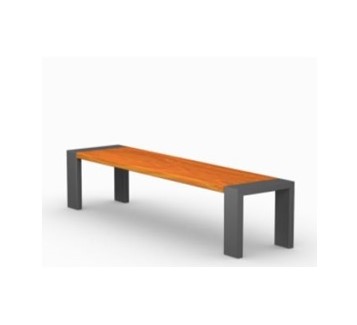 Konstrukcija – tērauds, virsmas pārklājums: cinkots un krāsots ar pulverkrāsu. Sēdvirsma-koks, beicēts, piesūcināts tumši pelēkā krāsā. Konstrukcijas krāsa RAL 7044.Garums 200 cm; Platums   47 cm;  Augstums 45 cm.10 Atkritumu urna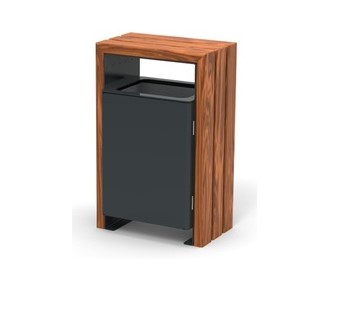 Konstrukcija - tērauds, virsmas pārklājums: cinkots un krāsots ar pulverkrāsu. Apdare – koks, beicēts, piesūcināts tumši pelēkā krāsā. Konstrukcijas krāsa  RAL 7044.Garums 50 cm; Platums 40 cm;  Augstums 45 cm.Svars: ~ 28 kg;Tilpums: 60l5Stiprināma atkritumu urna ar apakšzemes konstrukcijuKonstrukcija - tērauds, virsmas pārklājums: cinkots un krāsots ar pulverkrāsu. Apdare – koks, beicēts, piesūcināts tumši pelēkā krāsā. Konstrukcijas krāsa  RAL 7044.Garums 50 cm; Platums 40 cm;  Augstums 45 cm.Svars: ~ 28 kg;Tilpums: 60lStiprināšana ar apakšzemes struktūru atbilstoši ražotāja tehniskajām specifikācijām.2 NosaukumsDaudzumsPiedāvājumsBrīvi stāvošs sporta sols10Atkritumu urna5Stiprināma atkritumu urna ar apakšzemes konstrukciju2Pretendenta nosaukumsvai vārds, uzvārdsReģistrācijas Nr.vai personas kodsPretendenta bankas rekvizītiAdreseTālrunisPar līguma izpildi atbildīgās personas vārds, uzvārds, tālr. Nr., e-pasta adresePretendenta pārstāvja vai pilnvarotās personas vārds, uzvārds, amatsPretendents nodrošina vai nenodrošina līguma elektronisku parakstīšanuPretendenta pārstāvja vai pilnvarotās personas pilnvarojuma pamatsN.p.k.NosaukumsDaudzumsVienas vienības cena, EUR bez PVNKopējā cena, EUR bez PVN1.Brīvi stāvošs sporta sols102.Atkritumu urna5Stiprināma atkritumu urna ar apakšzemes konstrukciju2Kopsumma:Kopsumma:Kopsumma:Kopsumma:PVN:PVN:PVN:PVN:Kopējā līgumcena, EUR ar PVN:Kopējā līgumcena, EUR ar PVN:Kopējā līgumcena, EUR ar PVN:Kopējā līgumcena, EUR ar PVN: